                                                                                                                                                                                                        О Т К Р Ы Т О Е    А К Ц И О Н Е Р Н О Е     О Б Щ Е С Т В О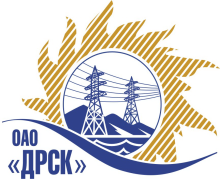 		Протокол выбора победителяг.  Благовещенск, ул. Шевченко, 28ПРЕДМЕТ ЗАКУПКИ:Открытый электронный запрос цен (ЭТП № 410536) на право заключения Договора: «Радиостанции» для нужд филиала ОАО «ДРСК» «Амурские электрические сети». (закупка 2675 раздел 2.2.2 ГКПЗ 2014 г) на основании указания ОАО «ДРСК» от  08.09.2014 г. № 237Плановая стоимость закупки: 465 726,00 руб. без НДС.         Форма голосования членов Закупочной комиссии: очно-заочнаяПРИСУТСТВОВАЛИ:	На заседании присутствовали 8 членов Закупочной комиссии 2 уровня. ВОПРОСЫ, ВЫНОСИМЫЕ НА РАССМОТРЕНИЕ ЗАКУПОЧНОЙ КОМИССИИ: О признании предложений соответствующими условиям закупки. О ранжировке предложений Участников закупки.   Выбор победителяРАССМАТРИВАЕМЫЕ ДОКУМЕНТЫ:Протокол вскрытия конвертов от 24.09.2014. № 600/МТПиРИндивидуальное заключение Лушникова С.В.Индивидуальное заключение Моториной О.А.Индивидуальное заключение Лаптева И.А.ВОПРОС 1 «О признании предложений соответствующими условиям закупки»ОТМЕТИЛИ:Предложения: ЗАО "Хайтком (127254, Россия, г. Москва, Огородный пр., д. 5, стр. 7), ООО "ИНИТЕЛ" (107045, г. Москва, Последний переулок, д. 12 стр. 1), ООО 'Промимпекс' (305007, Россия, Курская обл., г. Курск, ул. Сумская, д. 47 В)  признаются удовлетворяющим по существу условиям закупки.         Предлагается принять данные предложения к дальнейшему рассмотрениюВОПРОС 2 «О ранжировке предложений Участников закупки»        ОТМЕТИЛИ:В соответствии с требованиями и условиями, предусмотренными извещением о закупке и Закупочной документацией, предлагается ранжировать предложения следующим образом:ВОПРОС 3 «Выбор победителя»ОТМЕТИЛИ:На основании вышеприведенной ранжировки предложений предлагается признать Победителем Участника, занявшего первое место, а именно: ЗАО "Хайтком (127254, Россия, г. Москва, Огородный пр., д. 5, стр. 7), предложение на поставку: «Радиостанции» для нужд филиала ОАО «ДРСК» «Амурские электрические сети» на общую сумму – 375 000,00 руб. (цена без НДС) (цена с НДС: 442 500,00 руб.).  Срок завершения поставки: до 15.11.2014г.  Условия оплаты: до 15.12.2014г..  Гарантийный срок -36 месяцев. Предложение действительно: до 15.12.2014г.РЕШИЛИ:Признать предложения ЗАО "Хайтком (127254, Россия, г. Москва, Огородный пр., д. 5, стр. 7), ООО "ИНИТЕЛ" (107045, г. Москва, Последний переулок, д. 12 стр. 1), ООО 'Промимпекс' (305007, Россия, Курская обл., г. Курск, ул. Сумская, д. 47 В)   соответствующими условиям закупки.Утвердить ранжировку предложений Участников       1 место: ЗАО "Хайтком;место: ООО 'Промимпекс'место: ООО "ИНИТЕЛ"Признать Победителем ЗАО "Хайтком (127254, Россия, г. Москва, Огородный пр., д. 5, стр. 7),  предложение на поставку: «Радиостанции» для нужд филиала ОАО «ДРСК» «Амурские электрические сети» на общую сумму – 375 000,00 руб. (цена без НДС) (цена с НДС: 442 500,00 руб.).  Срок завершения поставки: до 15.11.2014г.  Условия оплаты: до 15.12.2014г.  Гарантийный срок -36 месяцев. Предложение действительно: до 15.12.2014г.ДАЛЬНЕВОСТОЧНАЯ РАСПРЕДЕЛИТЕЛЬНАЯ СЕТЕВАЯ КОМПАНИЯУл.Шевченко, 28,   г.Благовещенск,  675000,     РоссияТел: (4162) 397-359; Тел/факс (4162) 397-200, 397-436Телетайп    154147 «МАРС»;         E-mail: doc@drsk.ruОКПО 78900638,    ОГРН  1052800111308,   ИНН/КПП  2801108200/280150001№ 600/МТПиР-ВП«_07_» октября 2014г.Место в ранжировкеНаименование и адрес участникаЦена и иные существенные условия1 местоЗАО "Хайтком (127254, Россия, г. Москва, Огородный пр., д. 5, стр. 7)Цена: 375 000,00 руб. (цена без НДС) (цена с НДС: 442 500,00 руб.).  Срок завершения поставки: до 15.11.2014г.  Условия оплаты: до 15.12.2014г..  Гарантийный срок -36 месяцев.Предложение действительно: до 15.12.2014г.2 местоООО 'Промимпекс' (305007, Россия, Курская обл., г. Курск, ул. Сумская, д. 47 В)Цена: 396 124,07 руб. (цена без НДС) (цена с НДС: 467 426,40 руб.). Срок завершения поставки: 30 дней с даты  подписания договора.  Условия оплаты: 30 дней с даты  подписания  накладной, счета фактуры покупателем.  Гарантийный срок: 12 месяцев. Предложение действительно: до 01.03.2015г.3 местоООО "ИНИТЕЛ" (107045, г. Москва, Последний переулок, д. 12 стр. 1)Цена: 414 904,00 руб. (цена без НДС) (цена с НДС: 489 586,72 руб.). Срок завершения поставки: 15.11.2014г.  Условия оплаты: до 15.12.2014г. Гарантийный срок: 36 месяцев с момента поставки оборудования. Предложение действительно: до 15.11.2014г.Ответственный секретарь Закупочной комиссии        __________________ О.А.МоторинаТехнический секретарь Закупочной комиссии _________________Г.М.Терёшкина 